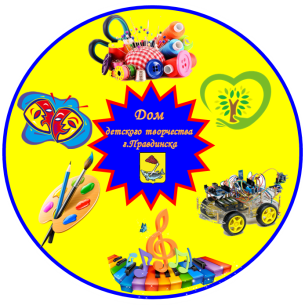 Р О С С И Й С К А Я     Ф Е Д Е Р А Ц И ЯК а л и н и н г р а д с к а я    о б л а с т ьМУНИЦИПАЛЬНОЕ БЮДЖЕТНОЕ УЧРЕЖДЕНИЕ ДОПОЛНИТЕЛЬНОГО ОБРАЗОВАНИЯ ПРАВДИНСКОГО МУНИЦИПАЛЬНОГО ОКРУГА «ДОМ ДЕТСКОГО ТВОРЧЕСТВА»Дом детского творчества г.Правдинска238400, Калининградская область, г. Правдинск, ул. Комсомольская,2238410, Калининградская область, п. Железнодорожный, ул. Школьная,2                                                                                                                                                          tel: 8-401-57-2-13-35, 2-35-89 email:ddt.pravdinsk@gmail.com  ,http://ddtpravdinsk.klgdschool.ru/contactsУтверждаюДиректор Дома детского творчества г.Правдинска______________________В.Ф.Пархомов09 января 2024 года Планосновных мероприятий по проведениюв Доме детского творчества г.ПравдинскаГода семьи-2024Директор Дома детского творчества г. Правдинска                                                                  В.Ф.Пархомов №п/пНаименование мероприятияСрок проведенияОтветственный исполнительФорум многодетных семей «Многодетная семья»-Семейные тематические вечеринки. -Семейное чтение-Творческие мастер-классы-Семейные игры и спортивные соревнования-Волонтерство вместефевраль-октябрь 2024 годаПедагоги дополнительного образования (руководители творческих объединений)Торжественные мероприятия ко Дню семьи, любви и  верности- «Счастья вашему дому!» мастер-класс по изготовлению куклы-оберега- «Любви и веры образец» православная беседа- «Я люблю мою семью» конкурс рисунков ко Дню семьи, любви и верности- «Открытка-ромашка» мастер-класс- «Дарите ромашки любимым» акция- Игровая программа «Ромашка – символ счастья»- Празднично-игровая программа «Моя семья – моя крепость»июль 2024 годаПедагоги дополнительного образования (руководители творческих объединений)Торжественные мероприятия ко Дню матери- «Прекрасна женщина с ребенком на руках» — слайд – презентация.- «Да святится имя твоё, мама» — урок духовности.- «Сказ от сердца и души о том, как мамы хороши» —  театрализованное  представление, посвящённое Дню Матери.- «Материнское сердце добротою полно» -час литературного чтения.- «Величие женщины, оберегающей жизнь» — иллюстрированная выставка.- «Для милых мам» — выставка творческих работ по ДПИ, посвященная Дню Матери.- «Все краски жизни для тебя» — конкурс рисунков.ноябрь 2024 годаПедагоги дополнительного образования (руководители творческих объединений)Торжественные мероприятия ко Дню отца- Выставка-конкурс рисунков "Мой папа-супер герой", «Мой папа самый лучший!», «Профессия моего папы»- Мастер-класс по изготовлению сувениров.  "Папочка, для тебя подарочек"- Беседа «Отцовство, дар и  долг»- Буклет «Папы всякие нужны, папы всякие важны»- Познавательный час для детей «Отцы и отечество»-Фото-выставка "С папой классно!"октябрь 2024 годаПедагоги дополнительного образования (руководители творческих объединений)Торжественные мероприятия ко Дню пожилого человека- Игра-викторина «Сказочные старики и старушки»- Творческая программа «Пенсионер – звучит гордо»- поделка своими руками  «Для самой красивой бабушки моей!»- Акция-поздравление «День добра и уважения»- Киновечер «Любимые фильмы с детства»- Фотоконкурс «Участок бабушки моей»- Беседа «Лекарь в нашем саду»,октябрь 2024 годаПедагоги дополнительного образования (руководители творческих объединений)Общероссийский открытый урок "Роль семьи в жизни	сентябрь 2024 года человека" в День знаний          человека" в День знанийсентябрь 2024 годаПедагоги дополнительного образования (руководители творческих объединений)Всероссийская акция "О спорт, ты - мир!" номинация "Семья- здоровье - спорт"– фото-выставка "Папа, мама, я - счастливая семья" ко дню физкультурника- Семейные спортивные мероприятия в рамках декады спорта и здоровьямай 2024 годаПедагоги дополнительного образования (руководители творческих объединений)Всероссийский конкурс детского            творчества "Моя семья"-конкурс рисунков-конкурс поделок-фото конкурсв течение 2024 годаПедагоги дополнительного образования (руководители творческих объединений)Формирование туристических маршрутов "Семейный сельский туризм"- составить туристический маршрут в течение 2024 годаПедагоги дополнительного образования (руководители творческих объединений)Фестиваль семейных любительских театров "Сказка приходит в твой дом"в течение 2024 годаПедагоги дополнительного образования (руководители творческих объединений)Всероссийское родительское собрание "Если дружно, если вместе. Здоровье ребёнка в наших руках"сентябрь 2024Педагоги дополнительного образования (руководители творческих объединений)Цикл внеурочных занятий "Разговоры о важном". Темы, посвященных семье, семейным ценностям и традициямв течение 2024 годаПедагоги дополнительного образования (руководители творческих объединений)Проведение тематических смен в организациях отдыха и оздоровления детей, посвященных Году семьи и продвижению традиционных семейных ценностейиюнь – август 2024Педагоги-организаторы